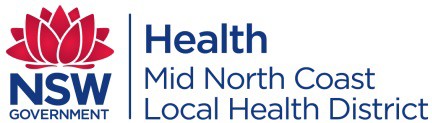 COVID Care in the Community ReferralCOVID Care in the Community ReferralCOVID Care in the Community ReferralSurname: First Name: Address:Phone No(s): DOB:Surname: First Name: Address:Phone No(s): DOB:MRNGender:Covid Care in the Community is an outpatient service.Referrals will not be accepted unless the below Referral Form is completed, ensuring your referral meets the eligibility criteria outlined and forward to email MNCLHD-CCICReferrals@health.nsw.gov.au. with REFERRAL in the subject line.We will prioritise & triage referrals based on high clinical need that cannot be self-managed or managed by their GP.If your patient has a SERIOUS Medical CONCERN - Please CALL NSW Ambulance 000, please inform them that they are COVID-19 Positive. If they present to the Emergency by private car, please ensure they wear a mask and inform staff of COVID-19 status. For non-urgent clinical advice and support, care should be managed by the GP in the first instance.For further advice support is available viaNSW COVID Care at Home Support Line on 1800 960 933.Health Direct 1800 022 222.Mental Health Access Line phone 1800 011 511.After Hours GP Helpline - Healthy North Coast (hnc.org.au) Phone 1800 931 158Covid Care in the Community is an outpatient service.Referrals will not be accepted unless the below Referral Form is completed, ensuring your referral meets the eligibility criteria outlined and forward to email MNCLHD-CCICReferrals@health.nsw.gov.au. with REFERRAL in the subject line.We will prioritise & triage referrals based on high clinical need that cannot be self-managed or managed by their GP.If your patient has a SERIOUS Medical CONCERN - Please CALL NSW Ambulance 000, please inform them that they are COVID-19 Positive. If they present to the Emergency by private car, please ensure they wear a mask and inform staff of COVID-19 status. For non-urgent clinical advice and support, care should be managed by the GP in the first instance.For further advice support is available viaNSW COVID Care at Home Support Line on 1800 960 933.Health Direct 1800 022 222.Mental Health Access Line phone 1800 011 511.After Hours GP Helpline - Healthy North Coast (hnc.org.au) Phone 1800 931 158Covid Care in the Community is an outpatient service.Referrals will not be accepted unless the below Referral Form is completed, ensuring your referral meets the eligibility criteria outlined and forward to email MNCLHD-CCICReferrals@health.nsw.gov.au. with REFERRAL in the subject line.We will prioritise & triage referrals based on high clinical need that cannot be self-managed or managed by their GP.If your patient has a SERIOUS Medical CONCERN - Please CALL NSW Ambulance 000, please inform them that they are COVID-19 Positive. If they present to the Emergency by private car, please ensure they wear a mask and inform staff of COVID-19 status. For non-urgent clinical advice and support, care should be managed by the GP in the first instance.For further advice support is available viaNSW COVID Care at Home Support Line on 1800 960 933.Health Direct 1800 022 222.Mental Health Access Line phone 1800 011 511.After Hours GP Helpline - Healthy North Coast (hnc.org.au) Phone 1800 931 158Covid Care in the Community is an outpatient service.Referrals will not be accepted unless the below Referral Form is completed, ensuring your referral meets the eligibility criteria outlined and forward to email MNCLHD-CCICReferrals@health.nsw.gov.au. with REFERRAL in the subject line.We will prioritise & triage referrals based on high clinical need that cannot be self-managed or managed by their GP.If your patient has a SERIOUS Medical CONCERN - Please CALL NSW Ambulance 000, please inform them that they are COVID-19 Positive. If they present to the Emergency by private car, please ensure they wear a mask and inform staff of COVID-19 status. For non-urgent clinical advice and support, care should be managed by the GP in the first instance.For further advice support is available viaNSW COVID Care at Home Support Line on 1800 960 933.Health Direct 1800 022 222.Mental Health Access Line phone 1800 011 511.After Hours GP Helpline - Healthy North Coast (hnc.org.au) Phone 1800 931 158Covid Care in the Community is an outpatient service.Referrals will not be accepted unless the below Referral Form is completed, ensuring your referral meets the eligibility criteria outlined and forward to email MNCLHD-CCICReferrals@health.nsw.gov.au. with REFERRAL in the subject line.We will prioritise & triage referrals based on high clinical need that cannot be self-managed or managed by their GP.If your patient has a SERIOUS Medical CONCERN - Please CALL NSW Ambulance 000, please inform them that they are COVID-19 Positive. If they present to the Emergency by private car, please ensure they wear a mask and inform staff of COVID-19 status. For non-urgent clinical advice and support, care should be managed by the GP in the first instance.For further advice support is available viaNSW COVID Care at Home Support Line on 1800 960 933.Health Direct 1800 022 222.Mental Health Access Line phone 1800 011 511.After Hours GP Helpline - Healthy North Coast (hnc.org.au) Phone 1800 931 158Covid Care in the Community is an outpatient service.Referrals will not be accepted unless the below Referral Form is completed, ensuring your referral meets the eligibility criteria outlined and forward to email MNCLHD-CCICReferrals@health.nsw.gov.au. with REFERRAL in the subject line.We will prioritise & triage referrals based on high clinical need that cannot be self-managed or managed by their GP.If your patient has a SERIOUS Medical CONCERN - Please CALL NSW Ambulance 000, please inform them that they are COVID-19 Positive. If they present to the Emergency by private car, please ensure they wear a mask and inform staff of COVID-19 status. For non-urgent clinical advice and support, care should be managed by the GP in the first instance.For further advice support is available viaNSW COVID Care at Home Support Line on 1800 960 933.Health Direct 1800 022 222.Mental Health Access Line phone 1800 011 511.After Hours GP Helpline - Healthy North Coast (hnc.org.au) Phone 1800 931 158Covid Care in the Community is an outpatient service.Referrals will not be accepted unless the below Referral Form is completed, ensuring your referral meets the eligibility criteria outlined and forward to email MNCLHD-CCICReferrals@health.nsw.gov.au. with REFERRAL in the subject line.We will prioritise & triage referrals based on high clinical need that cannot be self-managed or managed by their GP.If your patient has a SERIOUS Medical CONCERN - Please CALL NSW Ambulance 000, please inform them that they are COVID-19 Positive. If they present to the Emergency by private car, please ensure they wear a mask and inform staff of COVID-19 status. For non-urgent clinical advice and support, care should be managed by the GP in the first instance.For further advice support is available viaNSW COVID Care at Home Support Line on 1800 960 933.Health Direct 1800 022 222.Mental Health Access Line phone 1800 011 511.After Hours GP Helpline - Healthy North Coast (hnc.org.au) Phone 1800 931 158Covid Care in the Community is an outpatient service.Referrals will not be accepted unless the below Referral Form is completed, ensuring your referral meets the eligibility criteria outlined and forward to email MNCLHD-CCICReferrals@health.nsw.gov.au. with REFERRAL in the subject line.We will prioritise & triage referrals based on high clinical need that cannot be self-managed or managed by their GP.If your patient has a SERIOUS Medical CONCERN - Please CALL NSW Ambulance 000, please inform them that they are COVID-19 Positive. If they present to the Emergency by private car, please ensure they wear a mask and inform staff of COVID-19 status. For non-urgent clinical advice and support, care should be managed by the GP in the first instance.For further advice support is available viaNSW COVID Care at Home Support Line on 1800 960 933.Health Direct 1800 022 222.Mental Health Access Line phone 1800 011 511.After Hours GP Helpline - Healthy North Coast (hnc.org.au) Phone 1800 931 158COVID StatusResults pending – DO NOT refer until COVID status confirmedDate of testSymptom onset date:    Symptom onset date:    Symptom onset date:    Symptom onset date:    COVIDVaccination StatusVaccination Status:Booster Status:Date of last dose:Vaccination Status:Booster Status:Date of last dose:Vaccination Status:Booster Status:Date of last dose:Vaccination Status:Booster Status:Date of last dose:Vaccination Status:Booster Status:Date of last dose:Vaccination Status:Booster Status:Date of last dose:Age – Risk considerationsUnder 1 monthor over 50 if unvaccinatedUnder 1 monthor over 50 if unvaccinatedUnder 1 monthor over 50 if unvaccinatedAged over 80Aged over 80Babies under 1 month are considered High Risk & eligible for referralCulturalIdentifies as	AboriginalIdentifies as	AboriginalIdentifies as	AboriginalTorres Strait IslanderTorres Strait IslanderIf cultural support required: consider pts usual supports/ AMSHas one or more of the following symptomsPersistent fever >39 C Haemoptysis Dyspnoeic at restChest pain – sustained with dyspnoea Diarrhoea with less then 50% fluid intake Persistent Vomiting with less than 50% fluid intakeFainting or CollapsingPersistent fever >39 C Haemoptysis Dyspnoeic at restChest pain – sustained with dyspnoea Diarrhoea with less then 50% fluid intake Persistent Vomiting with less than 50% fluid intakeFainting or CollapsingPersistent fever >39 C Haemoptysis Dyspnoeic at restChest pain – sustained with dyspnoea Diarrhoea with less then 50% fluid intake Persistent Vomiting with less than 50% fluid intakeFainting or CollapsingExtra Details:Extra Details:Extra Details:Proceed with referral if patient meets identified one or more listed risk factors:Age Risk ConsiderationsAged over 50 & unvaccinated with symptomsSymptomsSignificant Medical historySocialPregnancy criteriaIf patient does not meet above     DO NOT proceed with referral.Patient to continue on self- managed pathwayorGP Managed PathwaySignificant Medical HistoryCardiac (severe heart failure)RespiratorySevere asthma	COPD	OtherBiPAP	CPAP	Home OxygenPoorly controlled diabetesChronic Kidney Disease with eGFR less than 45Cancer (recent chemo/radiotherapy) Organ transplant ImmunocompromisedImmunodeficiency> 20mg prednisolone dailyMorbid ObesitySevere Global Neurological DisabilityCardiac (severe heart failure)RespiratorySevere asthma	COPD	OtherBiPAP	CPAP	Home OxygenPoorly controlled diabetesChronic Kidney Disease with eGFR less than 45Cancer (recent chemo/radiotherapy) Organ transplant ImmunocompromisedImmunodeficiency> 20mg prednisolone dailyMorbid ObesitySevere Global Neurological DisabilityCardiac (severe heart failure)RespiratorySevere asthma	COPD	OtherBiPAP	CPAP	Home OxygenPoorly controlled diabetesChronic Kidney Disease with eGFR less than 45Cancer (recent chemo/radiotherapy) Organ transplant ImmunocompromisedImmunodeficiency> 20mg prednisolone dailyMorbid ObesitySevere Global Neurological DisabilityDetails:Details:Details:Proceed with referral if patient meets identified one or more listed risk factors:Age Risk ConsiderationsAged over 50 & unvaccinated with symptomsSymptomsSignificant Medical historySocialPregnancy criteriaIf patient does not meet above     DO NOT proceed with referral.Patient to continue on self- managed pathwayorGP Managed PathwayPregnantWeeks’ Gestation: Weeks’ Gestation: Weeks’ Gestation: Pregnancy: Ensure notification ALSO to MNCLHD ante-natal service of any pregnant persons COVID status: MNCLHD-MCCT@health.nsw.gov.auPregnancy: Ensure notification ALSO to MNCLHD ante-natal service of any pregnant persons COVID status: MNCLHD-MCCT@health.nsw.gov.auPregnancy: Ensure notification ALSO to MNCLHD ante-natal service of any pregnant persons COVID status: MNCLHD-MCCT@health.nsw.gov.auPregnancy: Ensure notification ALSO to MNCLHD ante-natal service of any pregnant persons COVID status: MNCLHD-MCCT@health.nsw.gov.auSocial Risk FactorsNil Carer / Family to provide supportsDisability without appropriate supportsCultural Supports Nil Carer / Family to provide supportsDisability without appropriate supportsCultural Supports Nil Carer / Family to provide supportsDisability without appropriate supportsCultural Supports Outline Request / Details of current services:Outline Request / Details of current services:Outline Request / Details of current services:Outline Request / Details of current services:Referral RequestsMonoclonal antibody treatment Review of very high risk symptomatic patient for monitoring Extreme hardship.Monoclonal antibody treatment Review of very high risk symptomatic patient for monitoring Extreme hardship.Monoclonal antibody treatment Review of very high risk symptomatic patient for monitoring Extreme hardship.Details:Details:Details:Details:MedicationsList: List: List: List: List: List: Ongoing / regular medications – GPto attend scriptsReferrer Name:Return correspondence details: MANDATORYEmail:Referrer Name:Return correspondence details: MANDATORYEmail:Referrer Name:Return correspondence details: MANDATORYEmail:Referrer Name:Return correspondence details: MANDATORYEmail:Designation:Phone:Designation:Phone: